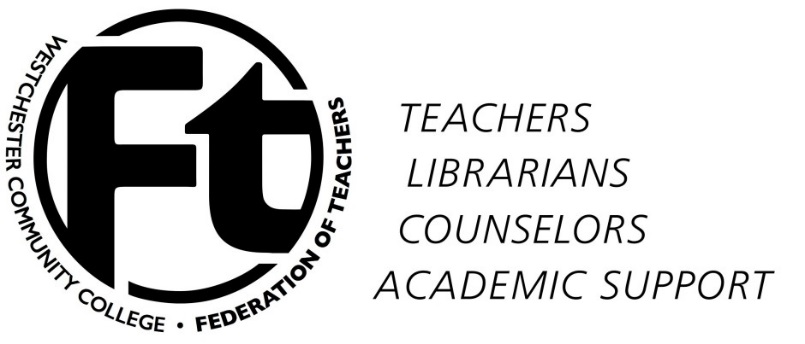 WCCFT Executive CommitteeMINUTESOctober 21, 2015Present: Mel Bienenfeld, Judy Langer, Don Shernoff, Rafael Rodriguez, Kathleen Collins, Joanna Peters, Rosemarie Serrano-Sager, Scott Zaluda, Alex ZemcovApproval of minutes – The minutes will be discussed during the October 29, 2016 EB meeting.Approval of agenda – The agenda was approval with slight change. Activity of Board members – The President and Vice President are looking for all EB members to do more that attend meetings. They feel that receiving a stipend should entail more activities i.e. committee work, EB office work, assist in passing out important documentation to the faculty and providing support for the entire unit. The Vice President is requiring EB members to set up an EB office hour. (List was passed around.) Discussion of current situation. Goals: to make sure we are all “caught up” and to share ideas about strategy and tactics.BOT action – We shared strategies on how to proceed with the faculty attending the BOT meeting. The President will be invited in the room with no issues. We requested to have a speaker added to the New Business agenda. They provided us with a new policy that any new agenda items need prior approval.Items that we discussed and agreed upon:			Wearing buttons – we will have extra buttons for any faculty.			Make signs – We will create several signs for the faculty to carry.			Have a silent message (create a statement just in case we are allow to speak)			Have tags with number of years taught and any chancellor awards given.Meet at 2:30pm to make sure we get the faculty ready. The Vice President will help in the hallway and two EB members outside.  Message on voluntary labor – We will make clear to the members that they do not have to agree to new voluntary activities and that they are protected if they choose not to. However, if the member assisted in the past it would be considered a prohibited job action if they refuse now. People should check with the President and Vice President first.State of negotiations – The meeting for October 21th was cancelled the WCC negotiator was not ready. We will meet on October 28 from 1 to 4pm.Relations with Senate/Senators – Some senators have reported that the Presiding Officer of the Senate is sending messages to the senators apparently saying that the administration is being fully responsive to faculty concerns about the changes being implemented. WCCFT will need to keep their eye on this situation.Press contacts – The President and several EB members had a meeting to discuss creating a press release to provide some information of the current situation to the press. Another suggestion was to meet with people during the Journal coffee hours to discuss our current events. WCCFT will provide talking points. A Viking News reporter also plans to do a story about current WCCFT activities.Other? – Card for EB Member – A member of the EB had to travel recently for the death of her mother. The Vice President will get a card for the EB to sign and to send to her. Privacy – Cover the glass on the door near the main area of the floor. The secretary will buy        and install the window tint.New Business – Faculty Development – The Secretary reported that there was 35 applicants for a total of $34,961.15 for the full time Faculty Development. The Secretary suggested that the entire amount be paid to the applicants and the extra $5000 will be taken from the fund account. After further discussion it was agreed that the full time amount will stay at $30,000 and the total amount of $34,961.15 will be prorated. The adjunct amount will stay at $5000. The Secretary will send another reminder that the deadline is October 31, 2015. The President will request the Faculty Development monies from Eric Fortune.by Rafael RodriguezAdjournment – Meeting was adjourned at 12:50pm.Minutes are submitted Rafael Rodriguez